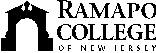 RAMAPO COLLEGE OF NEW JERSEYOffice of Marketing and CommunicationsPress ReleaseDecember 10, 2018Contact:   Angela Daidone201-684-7477news@ramapo.eduFourth Annual High School Film Festival Hosted at Ramapo CollegeMAHWAH, N.J. – More than three dozen student filmmakers from around the state showcased their talents at the 4th Annual High School Film Festival, recently hosted by Ramapo College of New Jersey.Students entered original films in a variety of genres and were awarded in several categories including editing, cinematography, documentary and fiction. In all, 36 student films were screened and judged by a panel of faculty members of Ramapo College. Each entrant received an Oscar-type statuette. Seven top films were presented with a plaque and gift card.The top winners were: Best of the Fest: “A Sensation” by Kyle Farscht, Millburn High School, MillburnBest Fiction Film: “Robot” by Cameron Lipp, Columbia High School, MaplewoodBest Animation: “Friend” created and animated by Sofia Simoniello and Stefanie Cadet, Columbia High School, MaplewoodBest Editing: “Brothers” by Jeremiah Watson Sheperd, Chartertech High School for the Performing Arts, Somers Point Best Cinematography: “No Signal” by Noelle White and Katerina Vail, High Tech High School, Secaucus Best Documentary: “Your Name is Britney” by Britney Bautista, Morris County School of Technology, Denville Best Writing: “Impact” by Gabriel Soto, Passaic County Technical Institute, Wayne 						###Ramapo College of New Jersey is the state’s premier public liberal arts college and is committed to academic excellence through interdisciplinary and experiential learning, and international and intercultural understanding. The College is ranked #1 among New Jersey public institutions by College Choice, and is recognized as a top college by U.S. News & World Report, Kiplinger’s, Princeton Review and Money magazine, among others. Ramapo College is also distinguished as a Career Development College of Distinction by CollegesofDistinction.com, boasts the best campus housing in New Jersey on Niche.com, and is designated a “Military Friendly College” in Victoria Media’s Guide to Military Friendly Schools.Established in 1969, Ramapo College offers bachelor’s degrees in the arts, business, humanities, social sciences and the sciences, as well as in professional studies, which include business, education, nursing and social work. In addition, the College offers courses leading to teacher certification at the elementary and secondary levels, and offers graduate programs leading to master’s degrees in Accounting, Business Administration, Educational Technology, Educational Leadership, Nursing, Social Work and Special Education.